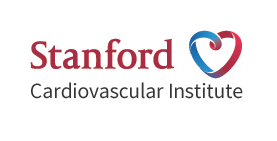 Dorothy Dee & Marjorie Helene Boring Trust Cardiovascular Research GrantStudent Name:Research Project Title:Mentor/ Co-mentors name:Time already spent in research group at Stanford?How much time will you be dedicating to cardiovascular research during your medical school training?Brief Summary of Research Experience (Tell us your prior research training and scientific interests. Include skills you’d like to obtain)Research Proposal: (Maximum 2- pages)Problem:(What are the scientific questions you are addressing?)Proposed Solution:Results and Interpretation of your experiments:Pitfalls and challenges of the proposed project:Future research plans at Stanford:(This award is meant to give you the opportunity to study cardiovascular health and disease outside the clinic).Miscellaneous:Is there anything else you’d like the committee to consider about you and/or your application? If granted award, what will funds be allocated to? Figures (unlimited):Literature cited (10 maximum):